May 2016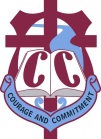  Upcoming Events to Note:Open Evening:  Our Open Evening for new entrants is on Wednesday 1st June 6.30pm – 8.00pm.  All prospective parents and students are welcome to attend. School will close early on this day to allow staff to set up. 
Students will be dismissed from the College at 1.40pm. Buses will run as usual and students can wait for their bus in Room HD. Teacher Only Day: There is a Teacher Only Day on June 3rd 2016. There will be no school on this day. 

Early Finish:  On June 28th 2016 school will finish early at 1.40pm due to Moderation Across Schools. Buses will run as usual and students can wait for their bus in Room HD. Catch Up Programme: The College will be running a Catch Up Programme next month for senior students needing extra support with assessment tasks. Letters will be sent out to parents of students who are identified as needing this extra assistance. 